МКДОУ  «Детский сад №1 п.Теплое»ПРОЕКТ ПО ПАТРИОТИЧЕСКОМУ ВОСПИТАНИЮ«ПУСТЬ ПОКОЛЕНИЯ ПОМНЯТ…»Организовали  проект Воспитатели:                                        Калинина Марина Владимировна                                           Голованова Надежда Анатольевнапгт. ТЕПЛОЕ2020 г.ПРОЕКТ«Пусть поколения помнят …»Ведущая идея: Установление связующей нити  поколений, через совместную социально-значимую деятельность детей ДОУ , воспитателей и родителей.Социально значимая проблема:Насколько хорошо современное поколение  помнит  историю страны, а именно  события Великой Отечественной войны? Почитают ли ветеранов войны, тех, кто за нашу свободу рисковал своей жизнью.Эти вопросы, безусловно, являются не только социально значимыми, но и  нравственными. На наш взгляд, в обществе наблюдается отсутствие должного внимания подрастающим поколением ветеранам ВОВ и пожилым людям. Актуальность: В последние годы проблеме гражданско-патриотического  и духовно-нравственного воспитания уделяется пристальное внимание. Об актуальности патриотизма, о нашей верности идеалам старшего поколения свидетельствуют многие явления современной жизни.Очень важным для формирования любви к родному   краю является изучение дошкольниками истории своего поселка, людей, которые в нем жили и живут. Несомненно, самыми мужественными людьми военных событий были и наши земляки, ветераны ВОВ.Нам захотелось увековечить в памяти детей ,  имена  ветеранов ВОВ, которым судьба уготовила нелегкую жизнь.Не смотря на то, что многих ветеранов уже нет с нами, мы не должны забывать, кто ковал победу в боях. Эта память нужна нам. Эта память поколений.Целеполагание: увековечить подвиг  ветеранов Великой Отечественной воныВ основе проекта лежит гипотеза, о том, что организация гражданско-патриотического воспитания дошкольников во внеурочной деятельности, через социально-значимую деятельность  может стать эффективным средством формирования социально полезной направленности личности, социальной и политической активности младших подростков, которая способствует формированию духовно-нравственных, патриотических ориентиров.Сроки реализации: краткосрочный,  апрель - май 2020 учебного года.Организатор проекта:  Калинина Марина Владимировна - воспитатель,  Голованова Надежда Анатольевна- воспитатель.Целевая аудитория:  Дети 5, 6, 7 лет, воспитатели, родители (законные представители).Формы реализации проекта: совместная организованная деятельность с детьми; беседы на уроках мужества, в форме круглого стола, поисковая и проектно-исследовательская деятельность,  презентация  проекта в форме просмотра презентации и музыкально-литературной композиции  на классных часах в других группах, сотрудничество, изготовление сувениров своими руками,  продукт реализации проекта, презентация проекта. Цель: рассказать и увековечить память об   ветеранах ВОВЗадачивовлечение дошкольников и родителей в поисковую и исследовательскую деятельность;приобретение практического опыта, который усилит социальную компетенцию и интерес к социально значимой деятельности;изучение страниц жизни  ветеранов;воспитание патриотических чувств через соприкосновение с историческими документами и материалами;создание творческих работ учащихся, Предполагаемые  результаты:приобретение  учащимися опыта социально значимой деятельности;повышение интереса к истории своих земляков;оформление стенда  ветераны Великой отечественной войны»формирование проектных исследований среди участников проекта.Методическое обеспечение:Концепция гражданско –патриотического и духовно-нравственного развития и воспитания личности гражданина РоссииПрограмма комплексных мероприятий по гражданско- патриотическому воспитанию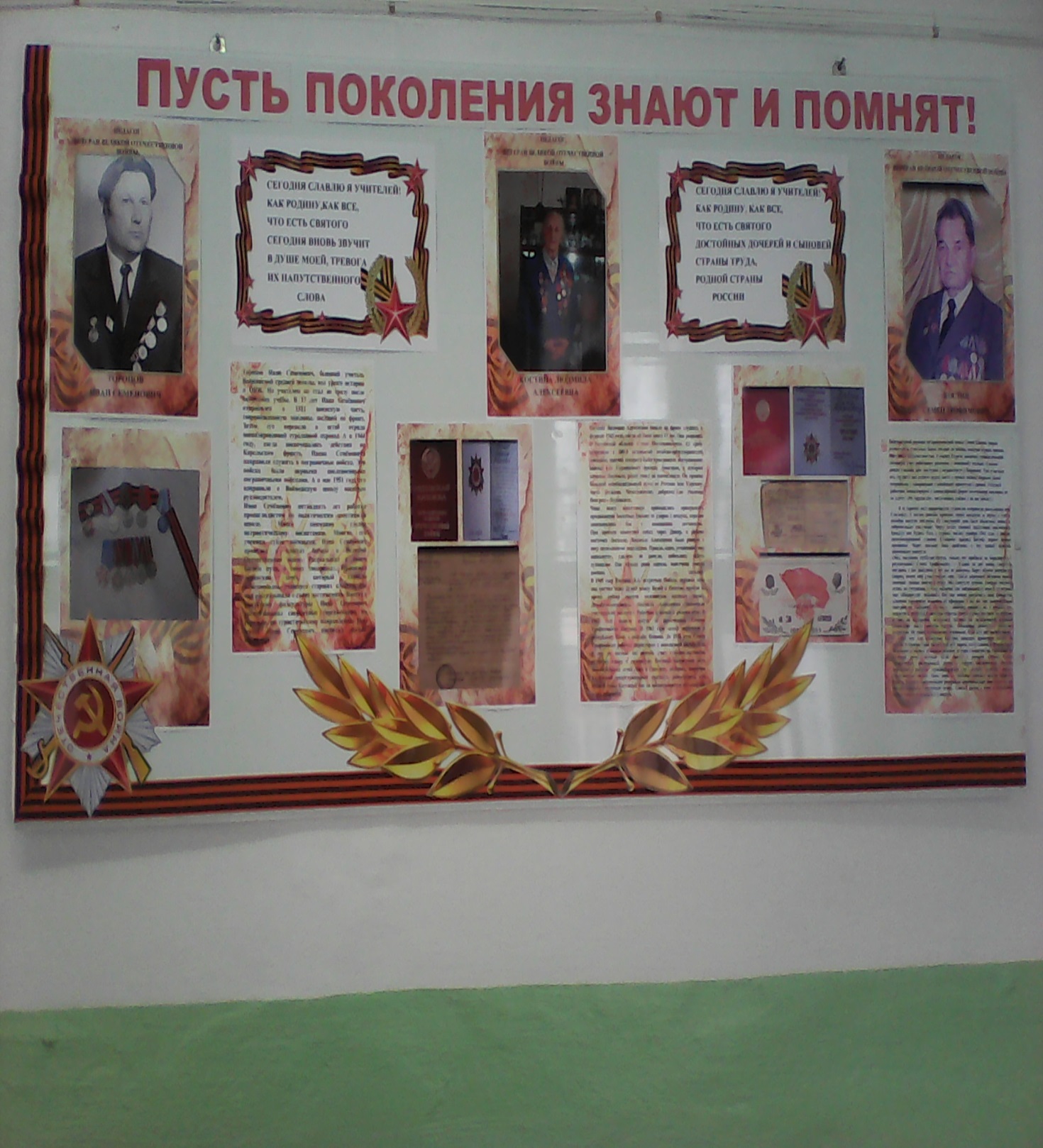 «Великие страницы истории  глазами детей»